проект                                                                            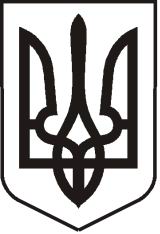 УКРАЇНАЛУГАНСЬКА  ОБЛАСТЬПОПАСНЯНСЬКИЙ  РАЙОН
ПОПАСНЯНСЬКА  МІСЬКА  РАДАШОСТОГО   СКЛИКАННЯВІСІМДЕСЯТ ПЕРША СЕСІЯРIШЕННЯ24 листопада 2016 р.                       м. Попасна	                                     № 81/Про закріплення права комунальноївласності на земельну ділянку та передачу її в оренду у м. ПопаснаРозглянувши заяву гр. Матюшенка Олександра Федосійовича з проханням передати земельну ділянку в оренду, керуючись ст. ст. 12, 93, 122, 125, 126 Земельного кодексу України, Законом України «Про внесення змін до деяких законодавчих актів України щодо розмежування земель державної та комунальної власності», Законом України «Про Державний земельний кадастр», Законом України «Про землеустрій», п. 34 ч.1 ст. 26  Закону України «Про місцеве самоврядування в Україні», Попаснянська міська радаВИРІШИЛА:Закріпити право комунальної власності на земельну ділянку, яка розташована за адресою: Луганська область, Попаснянський район,                 м. Попасна, вулиця Миру, 104, площею 0,0933 га, кадастровий номер земельної ділянки 4423810100:05:006:0024 за територіальною громадою м. Попасна в особі Попаснянської міської ради (Луганська обл., м. Попасна, вул. Мічуріна, 1, код ЄДРПОУ 26271498).Передати гр. Матюшенку Олександру Федосійовичу в оренду строком на 10 (десять) років земельну ділянку, яка розташована за адресою: Луганська область, Попаснянський район, м. Попасна,                           вулиця Миру, 104, площею 0,0933 га – для обслуговування нежитлового будинку з будівлями (магазину) із земель  житлової та громадської забудови, кадастровий номер 4423810100:05:006:0024, орендна плата – 3 (три) відсотки від нормативної грошової оцінки земельної ділянки (вх. від 03.11.2016 № 594).Контроль за виконанням рішення покласти на постійну комісію міської ради з питань благоустрою, земельних  ресурсів та екології.Міський голова                                                                                  Ю.І.ОнищенкоПідготувала: Кандаурова, 2 12 25